Более 13 млн. рублей пенсионных накоплений получили родственники умерших жителей области в 2014 годуВ Орловской области в 2014 году принято 804 заявления о выплате средств пенсионных накоплений. По принятым заявлениям вынесено 779 решений о выплате и 701 решение о дополнительной выплате средств пенсионных накоплений. Всего правопреемники получили 13 млн. 413 тыс. рублей.К сведению: При жизни граждане могут сами написать заявление о распределении средств пенсионных накоплений, в котором указывают правопреемников. За период с 2008 года в территориальные органы ПФР по Орловской области поступило 16 таких заявлений.Правопреемники умерших лиц могут получить средства пенсионных накоплений, учтенные на индивидуальном лицевом счете человека, при условии обращения за ними в течение 6 месяцев со дня смерти застрахованного лица. Если срок пропущен по уважительной причине, его можно восстановить в судебном порядке. Заявление о выплате средств пенсионных накоплений подается в Пенсионный фонд или Негосударственный пенсионный фонд, в зависимости от того, где формировалась накопительная часть трудовой пенсии умершего на дату его смерти.Накопительную часть трудовой пенсии в 2002-2004 годах имели работающие: женщины 1957 года рождения и моложе; мужчины 1953 года рождения и моложе. С 2005 года накопительную часть в трудовой пенсии имеют работающие граждане 1967 года рождения и моложе, а также застрахованные лица, вступившие в Программу государственного софинансирования трудовой пенсии.Государственное учреждение –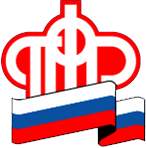 Отделение Пенсионного фонда РФ по Орловской области       302026, г. Орел, ул. Комсомольская, 108, телефон: (486-2) 72-92-41, факс 72-92-07Пресс-релиз